Znak sprawy: DZP-271-250/22						Kraków, dnia 01 kwietnia 2022.Zamawiający:
Samodzielny Publiczny Zakład Opieki Zdrowotnej
Uniwersytecka Klinika Stomatologiczna w Krakowie,ul. Montelupich 4, 31-155 KrakówINFORMACJA Z OTWARCIA OFERT Dotyczy: zamówienia publicznego realizowanego w trybie podstawowym bez przeprowadzenia negocjacji zgodnie z art. 275 pkt 1 nt. „Sukcesywna dostawa leku wziewnego”. Identyfikator postępowania (ID): ea3423c6-b102-46d7-b470-7279bcdd3ea1.Działając na podstawie art. 222 ust. 5 ustawy z 11 września 2019 r. – Prawo zamówień publicznych (Dz.U. z 2019 poz. 2019 z późn. zm.), Zamawiający informuje, że do dnia 01 kwietnia 2022r. do godz. 11:00 w postępowaniu wpłynęła następująca oferta:Oferta nr 1 - Wykonawca: 
NEUCA S.A., ul. Forteczna 35-37, 87-100 Toruń, REGON: 870227804, NIP: 8790017162Cena: 85 050,00 zł brutto. Deklarowany przez Wykonawcę termin dostawy: 1-2 dni robocze.Oferta nr 2 - Wykonawca:PROFARM PS Sp. z o.o., ul. Słoneczna 96, 05-500 Stara Iwiczna, REGON: 008336834, NIP: 522-010-37-56Cena: 55 245,24 zł brutto. Deklarowany przez Wykonawcę termin dostawy: 1-2 dni robocze.DYREKTORUniwersyteckiej Kliniki Stomatologicznej w KrakowieMarek Szwarczyński…………………………………….Kierownik zamawiającego lub osoba upoważniona do podejmowania czynności w jego imieniu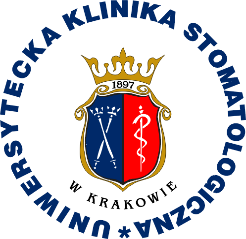 Uniwersytecka Klinika Stomatologicznaw Krakowie31-155 Kraków, ul. Montelupich 4tel. 012 424 54 24                  fax 012 424 54 90